Примірнечотиритижневе менюкомунального закладу «Дошкільний навчальний заклад(ясла-садок) № 417Харківської міської ради»(для дітей закладів дошкільної освіти)(при триразовому харчуванні п’ятиденний термін перебування) згідно до п.1.12,1.13 «Інструкції з організації харчування дітейу дошкільних навчальних закладах», затвердженої спільним наказом Міністерства освіти і науки України та Міністерства охорони здоров’я України від 17.04.2006 № 298/227 «Про затвердження Інструкціїз організації харчування дітей у дошкільних навчальних закладах» та постанови КМУ № 305 від 24.03.2021р.на зимовий  період ПОНЕДІЛОКІ ТИЖДЕНЬВІВТОРОКІ ТИЖДЕНЬСЕРЕДАІ ТИЖДЕНЬЧЕТВЕРІ ТИЖДЕНЬП’ЯТНИЦЯІ ТИЖДЕНЬПОНЕДІЛОКІІ ТИЖДЕНЬВІВТОРОКІІ ТИЖДЕНЬСЕРЕДАІІ ТИЖДЕНЬ                                                             ЧЕТВЕР       ІІ  ТИЖДЕНЬ                                                     П’ЯТНИЦЯ                                                               ІІ ТИЖДЕНЬПОНЕДІЛОКІІІ ТИЖДЕНЬВІВТОРОКІІІ ТИЖДЕНЬСЕРЕДАІІІ ТИЖДЕНЬЧЕТВЕРІІІ ТИЖДЕНЬП’ЯТНИЦЯІІІ ТИЖДЕНЬПОНЕДІЛОКІV ТИЖДЕНЬВІВТОРОК ІV ТИЖДЕНЬСЕРЕДА ІV ТИЖДЕНЬ                                                          ЧЕТВЕР  ІV ТИЖДЕНЬ	          П’ЯТНИЦЯ  ІV ТИЖДЕНЬПОГОДЖЕНОЛистом Головного Управління Держпродспоживслужби в Харківській області від 23.12.2021 № 22.1-7492НС-21ЗАТВЕРДЖЕНОЗавідувач комунального закладу «Дошкільний навчальний заклад Харківській області(ясла-садок) №417 Харківської міської ради»Л.І. Єрмоленко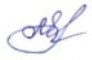 СніданокСтравиВихід(грами)Вихід(грами)Інгредієнти Маса бруттоМаса неттоСніданокСтравидіти 1-4 роківдіти 4-6 (7) роківІнгредієнти Маса бруттоМаса неттоСніданокКаша ячна в’язка з вершковим маслом80100Крупа ячна17/2217/22СніданокКаша ячна в’язка з вершковим маслом80100Масло вершкове2/2,52/2,5СніданокЯєчня з хлібом і зеленою цибулею5658Яйце 1/140/40СніданокЯєчня з хлібом і зеленою цибулею5658Хліб пшеничний10/1010/10СніданокЯєчня з хлібом і зеленою цибулею5658Цибуля зелена10/13,46/8СніданокЯєчня з хлібом і зеленою цибулею5658Олія 2,5/2,52,5/2,5СніданокГарбуз тушкований абоМорква тушкована47506366Гарбуз  77/10354/72СніданокГарбуз тушкований абоМорква тушкована47506366Морква            12 міс                    01-02 міс67,5/9072/9654/72СніданокГарбуз тушкований абоМорква тушкована47506366Олія 1,5/21,5/2СніданокХліб    3030Хліб 30/3030/30СніданокСир твердий 1015Сир твердий10/1510/15СніданокФрукти свіжі6080Фрукти свіжіЦитрусові Банани 68,2/91100/133,485,8/114,360/80СніданокЧай   150180Чай0,2/0,30,2\0,3СніданокЧай   150180Цукор-/7,5-/7,5ОбідОбідСуп гречаний з вершковим маслом200250Масло вершкове2/2,52/2,5ОбідОбідСуп гречаний з вершковим маслом200250Картопля         12 міс                    01-02 міс54,3/71,558,5/77 38/50ОбідОбідСуп гречаний з вершковим маслом200250Крупа гречана8/108/10ОбідОбідСуп гречаний з вершковим маслом200250Морква            12 міс                    01-02 міс10/1510,7/168/12ОбідОбідСуп гречаний з вершковим маслом200250Цибуля7,2/9.66/8ОбідОбідГолубці з  м’ясом птиці115147М’ясо птиці філе45/6045/60ОбідОбідГолубці з  м’ясом птиці115147Капуста37,5/4530/36ОбідОбідГолубці з  м’ясом птиці115147Рис 14/1814/18ОбідОбідГолубці з  м’ясом птиці115147Олія5/5,55/5,5ОбідОбідГолубці з  м’ясом птиці115147Томат паста2/22/2ОбідОбідГолубці з  м’ясом птиці115147Морква            12 міс                    01-02 міс10/1510,7/168/12ОбідОбідГолубці з  м’ясом птиці115147Сметана 15/2515/25ОбідОбідГолубці з  м’ясом птиці115147Цибуля9,6/14,38/12ОбідОбідСвіжі фрукти6080Фрукти свіжіЦитрусові Банани 68,2/91100/133,485,8/114,360/80ОбідОбідХліб  3030Хліб30/3030/30ОбідОбідУзвар150 180 Сухофрукти (яблуко)20/2520/25ОбідОбідУзвар150 180 Цукор-\10-/10                                                     ВечеряПіджарка із м’яса птиці з макаронами відвареними298037100М’ясо птиці філе45/6045/60                                                     ВечеряПіджарка із м’яса птиці з макаронами відвареними298037100Локшина 26/3326/33                                                     ВечеряПіджарка із м’яса птиці з макаронами відвареними298037100Масло вершкове2/2,52/2,5                                                     ВечеряПіджарка із м’яса птиці з макаронами відвареними298037100Цибуля 7,2/9,66/8                                                     ВечеряПіджарка із м’яса птиці з макаронами відвареними298037100Олія 2,5/2,52,5/2,5                                                     ВечеряВінегрет 94118Картопля         12 міс                    01-02 міс60/71,564,7/7742/50                                                     ВечеряВінегрет 94118Морква            12 міс                    01-02 міс10/12,510,7/13,48/10                                                     ВечеряВінегрет 94118Буряк               12 міс                    01-02 міс20/2,521,4/39,416/22                                                     ВечеряВінегрет 94118Огірок солоний-18-/14                                                     ВечеряВінегрет 94118Капуста квашена-/23-/16                                                     ВечеряВінегрет 94118Горошок зелений  морожений22/-22/-                                                     ВечеряВінегрет 94118Цибуля 9,6/128/10                                                     ВечеряВінегрет 94118Олія 1,5/21,5/2                                                     ВечеряКакао 150200Какао 5/65/6                                                     ВечеряКакао 150200Молоко 150/200150/200                                                     ВечеряКакао 150200Цукор-/7,5-/7,5                          СніданокСтравиВихід (грами)Вихід (грами)Інгредієнти МасабруттоМаса нетто                          СніданокСтравидіти 1-4 роківдіти 4-6 (7) роківІнгредієнти МасабруттоМаса нетто                          СніданокКаша пшоняна молочна з маслом вершковим 200250Молоко150/200150/200                          СніданокКаша пшоняна молочна з маслом вершковим 200250Крупа пшоняна16/2016/20                          СніданокКаша пшоняна молочна з маслом вершковим 200250Цукор -/3-/3                          СніданокКаша пшоняна молочна з маслом вершковим 200250Масло вершкове2/2,52/2,5                          СніданокІкра з моркви5472Морква           12 міс                   01-02 міс66,3/87,570,7/93,453/70                          СніданокІкра з моркви5472Цибуля 8,4/157/10                          СніданокІкра з моркви5472Томатна паста1/1,51/1,5                          СніданокІкра з моркви5472Олія 4/4,54/4,5                          СніданокКомпот із свіжих фруктів 150180Свіжі фрукти абозаморожені68,2/9160/8060/80                          СніданокКомпот із свіжих фруктів 150180Цукор-/4,5-/4,5                                             ОбідБорщ   200250Капуста30/42,524/34                                             ОбідБорщ   200250Картопля       12 міс                    01-02 міс21,5/3023,1/32,415/21                                             ОбідБорщ   200250Буряк              12 міс                    01-02 міс15/14,716/18,712/14                                             ОбідБорщ   200250Морква            12 міс                    01-02 міс12,5/1513,4/1610/12                                             ОбідБорщ   200250Цибуля7,2/9,66/8                                             ОбідБорщ   200250Олія 3/3 3/3                                              ОбідБорщ   200250Цукор -/1-/1                                             ОбідБорщ   200250Томат-паста2/22/2                                             ОбідКовбаски рибні українські5072Олія  1,5/2 1,5/2                                              ОбідКовбаски рибні українські5072Риба хекРиба минтай 69/103,384/12640/60                                             ОбідКовбаски рибні українські5072Цибуля 9,6/14,38/12                                             ОбідКовбаски рибні українські5072Яйце1\10/1\104/4                                             ОбідКовбаски рибні українські5072Сухарі панірувальні8/108/10                                             ОбідКартопляне пюре  8097Картопля          12 міс                     01-02 міс 92,9/112,9100/121,665/79                                             ОбідКартопляне пюре  8097Молоко 20/2420/24                                             ОбідКартопляне пюре  8097Масло вершкове1/1,51/1,5                                             ОбідПшенична запіканка80100Крупа пшенична20/2520/25                                             ОбідПшенична запіканка80100Яйце1\8/1\85/5                                             ОбідПшенична запіканка80100Масло вершкове1/11/1                                             ОбідПшенична запіканка80100Олія0,5/0,50,5/0,5                                             ОбідХліб  3030Хліб 30/3030/30                                             ОбідКисіль із свіжих фруктів150180Фрукти свіжі або заморожені68,2/9160/8060/80                                             ОбідКисіль із свіжих фруктів150180Крохмаль картопляний5/65/6                                             ОбідКисіль із свіжих фруктів150180Цукор-/9-/9                                            Вечеря Плов із м’ясом птиці125160М’ясо птиці філе45/6045/60                                            Вечеря Плов із м’ясом птиці125160Рис 28/3528/35                                            Вечеря Плов із м’ясом птиці125160Морква            12 міс                    01-02 міс7,5/108/10,76/8                                            Вечеря Плов із м’ясом птиці125160Цибуля7,2/9,66/8                                            Вечеря Плов із м’ясом птиці125160Масло вершкове 2/2,52/2,5                                            Вечеря Плов із м’ясом птиці125160Олія 2,5/3 2,5/3                                             Вечеря Салат з капусти та моркви5268Капуста52,5/7042/56                                            Вечеря Салат з капусти та моркви5268Морква            12 міс                    01-02 міс7,5/108/10,76/8                                            Вечеря Салат з капусти та моркви5268Олія 1,5/1,51,5/1,5                                            Вечеря Хліб  з сиром твердим30/1030/15Хліб30/3030\30                                            Вечеря Хліб  з сиром твердим30/1030/15Сир твердий10/1510/15                                            Вечеря Сік120180Сік120/180120/180             СніданокСтравиВихід (грами)Вихід (грами)Вихід (грами)Інгредієнти МасабруттоМаса нетто             СніданокСтравидіти 1-4 роківдіти 4-6 (7) років             СніданокНагетси курячі з тушкованою картоплею56/6673/84М’ясо куряче філеМ’ясо куряче філе45/6045/60             СніданокНагетси курячі з тушкованою картоплею56/6673/84Сухарі Сухарі 10/1510/15             СніданокНагетси курячі з тушкованою картоплею56/6673/84Борошно Борошно 10/1510/15             СніданокНагетси курячі з тушкованою картоплею56/6673/84Яйце Яйце 1\4/1\410/10             СніданокНагетси курячі з тушкованою картоплею56/6673/84Картопля         12 міс                    01-02 місКартопля         12 міс                    01-02 міс92,9/112,9100/121,665/79             СніданокНагетси курячі з тушкованою картоплею56/6673/84Цибуля Цибуля 4,8/8,44/7             СніданокНагетси курячі з тушкованою картоплею56/6673/84Морква            12 міс                    01-02 місМорква            12 міс                    01-02 міс5/8,85,4/9,44/7             СніданокНагетси курячі з тушкованою картоплею56/6673/84Олія рослинаОлія рослина3,5/4 3,5/4              СніданокНагетси курячі з тушкованою картоплею56/6673/84Масло вершковеМасло вершкове1/1,51/1,5             СніданокОгірок квашений порційнийМорква терта       -   5266_Огірок  квашенийМорква            12 міс                    01-02 місОгірок  квашенийМорква            12 міс                    01-02 міс -/6565/-69,4/- -/6652/-             СніданокЗапіканка пшоняна з фруктами120160ЯблукоЯблуко68,2/9160/80             СніданокЗапіканка пшоняна з фруктами120160Крупа пшонянаКрупа пшоняна20/2520/25             СніданокЗапіканка пшоняна з фруктами120160Масло вершковеМасло вершкове1/11/1             СніданокЗапіканка пшоняна з фруктами120160ЯйцеЯйце1\10/1\104/4             СніданокЗапіканка пшоняна з фруктами120160ЦукорЦукор-/7,5-/7,5             СніданокЗапіканка пшоняна з фруктами120160ОліяОлія0,5/0,50,5/0,5             СніданокМолоко кип’ячене 150200МолокоМолоко150/200150/200                                   ОбідСуп вівсяний200250Картопля         12 міс                    01-02 місКартопля         12 міс                    01-02 міс21,5/3023,1/32,415/21                                   ОбідСуп вівсяний200250Олія Олія 3/33/3                                   ОбідСуп вівсяний200250Крупа вівсянаКрупа вівсяна8/10  8/10                                   ОбідСуп вівсяний200250Морква            12 міс                    01-02 місМорква            12 міс                    01-02 міс7,5/108/10,76/8                                   ОбідСуп вівсяний200250Цибуля Цибуля 7,2/9,6 6/8                                   ОбідСвинина тушкована з капустою7499М’ясо свининаМ’ясо свинина45/6045/60                                   ОбідСвинина тушкована з капустою7499ЦибуляЦибуля7,2/9,66/8                                   ОбідСвинина тушкована з капустою7499Олія рослиннаОлія рослинна2 /2,52 /2,5                                   ОбідСвинина тушкована з капустою7499КапустаКапуста42,5/5534/44                                   ОбідСвинина тушкована з капустою7499Морква           12 міс                   01-02 місМорква           12 міс                   01-02 міс10/1510,7/168/12                                   ОбідКвасоля в томатному соусі4868КвасоляКвасоля23/3223/32                                   ОбідКвасоля в томатному соусі4868Масло вершковеМасло вершкове2/2,52/2,5                                   ОбідКвасоля в томатному соусі4868ТоматТомат1/11/1                                   ОбідСвіжі фрукти6080Фрукти свіжіЦитрусові Банани Фрукти свіжіЦитрусові Банани 68,2/91100/133,485,8/114,360/80                                   ОбідХліб  3030Хліб Хліб 30/3030/30                                   ОбідУзвар 150180Сухофрукти (груші)Сухофрукти (груші)20/2520/25                                   ОбідУзвар 150180ЦукорЦукор-/10-/10           ВечеряЛіниві вареники з вершковим маслом133170 Сир кисломолочнийСир кисломолочний100/125100/125           ВечеряЛіниві вареники з вершковим маслом133170 Масло вершковеМасло вершкове2/2,52/2,5           ВечеряЛіниві вареники з вершковим маслом133170 ЯйцеЯйце1\10/1\104/4           ВечеряЛіниві вареники з вершковим маслом133170 Крупа маннаКрупа манна9/129/12           ВечеряЛіниві вареники з вершковим маслом133170 ЦукорЦукор-/3-/3           ВечеряБуряк тушкований    5674Буряк                12 міс                     01-02 місБуряк                12 міс                     01-02 міс75/10080/106,760/80           ВечеряБуряк тушкований    5674Олія Олія 4/4,54/4,5           ВечеряХліб   30 30 ХлібХліб30/30 30/30           ВечеряЧай 150180Чай Чай 0,2/0,30,2/0,3           ВечеряЧай 150180Цукор  Цукор   -/4,5-/4,5                         СніданокСтравиВихід (грами)Вихід (грами)Інгредієнти МасабруттоМаса нетто                         СніданокСтравидіти 1-4 роківдіти 4-6 (7) роківІнгредієнти МасабруттоМаса нетто                         СніданокОмлет із вівсяними пластівцями запечений115149Молоко50/7050/70                         СніданокОмлет із вівсяними пластівцями запечений115149Яйце 1/140/40                         СніданокОмлет із вівсяними пластівцями запечений115149Геркулес 10/1510/15                         СніданокОмлет із вівсяними пластівцями запечений115149Цукор-/3-/3                         СніданокОмлет із вівсяними пластівцями запечений115149Масло вершкове2/2,52/2,5                         СніданокОвочі тушковані4864Морква            12 міс                    01-02 міс10/1510,7/168/12                         СніданокОвочі тушковані4864Капуста57,5/7546/60                         СніданокОвочі тушковані4864Цибуля7,2/9,66/8                         СніданокОвочі тушковані4864Олія 4/4,54/4,5                         СніданокСир твердий1015Сир твердий10/1510/15                         СніданокХліб  30 30 Хліб 30/30 30/30                         СніданокКомпот із свіжих фруктів150180Фрукти свіжі або заморожені68,2/9160/8060/80                         СніданокКомпот із свіжих фруктів150180Цукор -/4,5-/4,5                                      ОбідЩі зі свіжої капусти200250Цибуля  9,6/14,38/12                                      ОбідЩі зі свіжої капусти200250Капуста 45/5536/44                                      ОбідЩі зі свіжої капусти200250Томатна паста 1/21\2                                      ОбідЩі зі свіжої капусти200250Морква            12 міс                    01-02 міс10/1510,7/168/12                                      ОбідЩі зі свіжої капусти200250Олія 2/22/2                                      ОбідКурчата в сметані42/1556/15Курка 74/9945/60                                      ОбідКурчата в сметані42/1556/15Сметана15/2515/25                                      ОбідКурчата в сметані42/1556/15Олія 3/3,53/3,5                                      ОбідКурчата в сметані42/1556/15Цибуля 9,6/14,38/12                                      ОбідКаша гречана розсипчаста80100Крупа гречана38/4738/47                                      ОбідКаша гречана розсипчаста80100Масло вершкове2/2,52/2,5                                      ОбідХліб  3030Хліб 30/3030/30                                      ОбідЯблуко запечене  4864Яблуко 68,2/9160/80                                      ОбідЯблуко запечене  4864Цукор -/10-/10                                      ОбідСік120180Сік120/180120/180                               Вечеря Січеники з риби5276Риба хекРиба минтай69/103,384/12640/60                               Вечеря Січеники з риби5276Цибуля 9,6/14,38/12                               Вечеря Січеники з риби5276Яйце 1/10/1/104/4                               Вечеря Січеники з риби5276Борошно 10/1510/15                               Вечеря Січеники з риби5276Олія  2/22/2                               Вечеря Ризотто з овочами120160Рис 17/2217/22                               Вечеря Ризотто з овочами120160Морква            12 міс                    01-02 міс21,3/32,522,7/34,717/26                               Вечеря Ризотто з овочами120160Цибуля 9,6/14,38/12                               Вечеря Ризотто з овочами120160Масло вершкове 2/2,52/2,5                               Вечеря Ризотто з овочами120160Олія 2/2,52/2,5                               Вечеря Ризотто з овочами120160Зелений горошок морожений27\3027/30                               Вечеря Какао 150200Какао 5/65/6                               Вечеря Какао 150200Цукор  -/7,5-/7,5                               Вечеря Какао 150200Молоко 150/200150/200                          СніданокСтравиВихід  (грами)Вихід  (грами)Інгредієнти МасабруттоМаса нетто                          СніданокСтравидіти 1-4 роківдіти 4-6 (7) роківІнгредієнти МасабруттоМаса нетто                          СніданокБіфштекс з м’яса птиці5369М’ясо птиці філе45/6045/60                          СніданокБіфштекс з м’яса птиці5369Хліб8/108/10                          СніданокБіфштекс з м’яса птиці5369Цибуля 9,6/14,38/12                          СніданокБіфштекс з м’яса птиці5369Яйце1\10/1\104/4                          СніданокБіфштекс з м’яса птиці5369Олія 2/2,52/2,5                          СніданокМакарони відварені з маслом вершковим80100Макарони 27/3427/34                          СніданокМакарони відварені з маслом вершковим80100Масло вершкове2/2,52/2,5                          СніданокБуряк тушкований4154Буряк              12 міс                   01-02 міс51,3/68,854,7/73,441/55                          СніданокБуряк тушкований4154Цибуля 13,2/15,511/13                          СніданокБуряк тушкований4154Олія2/22/2                          СніданокХліб  3030Хліб30/3045/59                          СніданокЙогурт100125 Йогурт100/125100/125                                                         ОбідСуп Болгарський200250Картопля         12 міс                    01-02 міс21,5/3023,1/32,415/21                                                         ОбідСуп Болгарський200250Морква            12 міс                    01-02 міс10/1510,7/168/12                                                         ОбідСуп Болгарський200250Цибуля7,2/9,66/8                                                         ОбідСуп Болгарський200250Олія 2/2,52/2,5                                                         ОбідСуп Болгарський200250Крупа пшенична10/1010/10                                                         ОбідКартопляна запіканка з м’ясом яловичини91112М'ясо яловичини м’якоть45/6045/60                                                         ОбідКартопляна запіканка з м’ясом яловичини91112Цибуля9,6/128/10                                                         ОбідКартопляна запіканка з м’ясом яловичини91112Борошно 10/1210/12                                                         ОбідКартопляна запіканка з м’ясом яловичини91112Яйце  1\10/1\104/4                                                         ОбідКартопляна запіканка з м’ясом яловичини91112Картопля         12 міс                    01-02 міс92,9/112,9100/121,665/79                                                         ОбідКартопляна запіканка з м’ясом яловичини91112Олія 1,5/1,51,5/1,5                                                         ОбідКартопляна запіканка з м’ясом яловичини91112Масло вершкове1/1,51/1,5                                                         ОбідСалат з моркви та квасолі73104Квасоля17/2617/26                                                         ОбідСалат з моркви та квасолі73104Олія 1,5/1,51,5/1,5                                                         ОбідСалат з моркви та квасолі73104Морква            12 міс                    01-02 міс40/52,542,7/5632/42                                                         ОбідСалат з моркви та квасолі73104Цибуля 7,2/9,66/8                                                         ОбідХліб  3030Хліб30/3030/30                                                         ОбідСвіжі фрукти6080Фрукти свіжіЦитрусові Банани 68,2/91100/133,485,8/114,360/80                                                         ОбідУзвар  150180Сухофрукти (курага)20/2520/25                                                         ОбідУзвар  150180Цукор-/10-/10ВечеряМанник із сиром146181Сир кисломолочний88/11088/110ВечеряМанник із сиром146181Крупа манна10/1210/12ВечеряМанник із сиром146181Масло вершкове2/2,52/2,5ВечеряМанник із сиром146181Молоко 18/2318/23ВечеряМанник із сиром146181Цукор -\3-/3ВечеряМанник із сиром146181Олія 1/11/1ВечеряКотлети морквяні108144Морква            12 міс                    01-02 міс75/10080/106,760/80ВечеряКотлети морквяні108144Яйце 1\10/1\104/4ВечеряКотлети морквяні108144Крупа манна7/107/10ВечеряКотлети морквяні108144Борошно  8/108/10ВечеряКотлети морквяні108144Олія3/3,53/3,5ВечеряКотлети морквяні108144Сухарі панірувальні5/55/5ВечеряКомпот із свіжих фруктів150180Фрукти  свіжі або заморожені68,2/9160/80ВечеряКомпот із свіжих фруктів150180 Цукор  -/4,5-/4,5                                  СніданокСтравиВихід (грами)Вихід (грами)Інгредієнти МасабруттоМаса нетто                                  СніданокСтравидіти 1-4 роківдіти 4-6 (7) роківІнгредієнти МасабруттоМаса нетто                                  СніданокКаша «Асорті» з маслом вершковим80100Масло вершкове2/2,52/2,5                                  СніданокКаша «Асорті» з маслом вершковим80100Рис 7/97/9                                  СніданокКаша «Асорті» з маслом вершковим80100Крупа перлова6/86/8                                  СніданокКаша «Асорті» з маслом вершковим80100Крупа гречана 18/2218/22                                  СніданокЯйце відварене4040Яйце 1/140/40                                  СніданокСалат з моркви та яблука120160Морква           12 міс                   01-02 міс7510080/106,760/80                                  СніданокСалат з моркви та яблука120160Олія4/4,54/4,5                                  СніданокСалат з моркви та яблука120160Яблуко 68,2/9160/80                                  СніданокСир твердий1015Сир твердий10/1510/15                                  СніданокХліб  3030Хліб 30/3030/30                                  СніданокЧай150180Чай0,2/0,30,2/0,3                                  СніданокЧай150180Цукор-/7,5-/7,5                                              ОбідКартопляний крем суп з гренками 200250Картопля        12 міс                   01-02 міс114,3/142,9123,2/153,980/100                                              ОбідКартопляний крем суп з гренками 200250Гренки 10/1010/10                                              ОбідКартопляний крем суп з гренками 200250Морква           12 міс                   01-02 міс10/1510,7/168/12                                              ОбідКартопляний крем суп з гренками 200250Цибуля7,2/9,66/8                                              ОбідКартопляний крем суп з гренками 200250Олія рослина1,5/1,51,5/1,5                                              ОбідМ’ясні кульки з м’яса птиці сметанному соусіз рисовою кашею в’язкою58/158076/15100М’ясо птиці філе45/6045/60                                              ОбідМ’ясні кульки з м’яса птиці сметанному соусіз рисовою кашею в’язкою58/158076/15100Хліб 8/108/10                                              ОбідМ’ясні кульки з м’яса птиці сметанному соусіз рисовою кашею в’язкою58/158076/15100Борошно  5/55/5                                              ОбідМ’ясні кульки з м’яса птиці сметанному соусіз рисовою кашею в’язкою58/158076/15100Цибуля 9,6/14,38/12                                              ОбідМ’ясні кульки з м’яса птиці сметанному соусіз рисовою кашею в’язкою58/158076/15100Сметана 15/2515/25                                              ОбідМ’ясні кульки з м’яса птиці сметанному соусіз рисовою кашею в’язкою58/158076/15100Олія рослинна1,5/21,5/2                                              ОбідМ’ясні кульки з м’яса птиці сметанному соусіз рисовою кашею в’язкою58/158076/15100Рис 17/2517/25                                              ОбідСалат з зеленого горошку та цибулі3645Зелений горошок морожений32\4032/40                                              ОбідСалат з зеленого горошку та цибулі3645Олія 2/22/2                                              ОбідСалат з зеленого горошку та цибулі3645Цибуля 7,2/9,66/8                                              ОбідСвіжі фрукти 6080Фрукти свіжіЦитрусові Банани 68,2/91100/133,485,8/114,360/80                                              ОбідХліб   3030Хліб 30/3030/30Узвар 150180Сухофрукти (яблуко)20/2520/25Узвар 150180Цукор-/10-/10                                   ВечеряКотлети по домашньому з м’яса птиці51 69  М’ясо птиці філе45/6045/60                                   ВечеряКотлети по домашньому з м’яса птиці51 69  Яйце 1\8/1\85/5                                   ВечеряКотлети по домашньому з м’яса птиці51 69  Олія рослина2/22/2                                   ВечеряКотлети по домашньому з м’яса птиці51 69  Сухарі 8/158\15                                   ВечеряКотлети по домашньому з м’яса птиці51 69  Цибуля 6/65\5                                   ВечеряКаша ячна розсипчаста80100Крупа ячнєва26/3326/33                                   ВечеряКаша ячна розсипчаста80100Масло вершкове2/2,52/2,5                                   ВечеряСалат капусти5470Капуста 55/7044/56                                   ВечеряСалат капусти5470Морква          12 міс                    1-02 міс10\1510,7/168/12                                   ВечеряСалат капусти5470Олія 2/2,52/2,5                                   ВечеряКакао150200Какао0,2/0,30,2/0,3                                   ВечеряКакао150200Молоко150/200150/200                                   ВечеряКакао150200Цукор -/7,5-/7,5                   СніданокСтравиВихід(грами)Вихід(грами)Інгредієнти МасабруттоМаса нетто                   СніданокСтравидіти 1-4 роківдіти 4-6 (7) роківІнгредієнти МасабруттоМаса нетто                   СніданокМолочний суп з макаронними виробами з вершковим маслом200250Макаронні вироби26/3326/33                   СніданокМолочний суп з макаронними виробами з вершковим маслом200250Цукор-/7,5-/7,5                   СніданокМолочний суп з макаронними виробами з вершковим маслом200250Масло вершкове2/2,52/2,5                   СніданокМолочний суп з макаронними виробами з вершковим маслом200250Молоко150/200150/200                   СніданокМорква тушкована 5574Морква            12 міс                    01-02 міс75/10080/106,760/80                   СніданокМорква тушкована 5574Олія 4/4,54/4,5                   СніданокСік 120180Сік 120/180120/180                                                               ОбідСуп перловий200250Олія 1,5/1,51,5/1,5                                                               ОбідСуп перловий200250Картопля        12 міс                   01-02 міс21,5/3023,1/32,415/21                                                               ОбідСуп перловий200250Морква          12 міс                  01-02 міс10/1510,7/168/12                                                               ОбідСуп перловий200250Цибуля9,6/14,38/12                                                               ОбідСуп перловий200250Масло вершкове2/2,52/2,5                                                               ОбідСуп перловий200250Крупа перлова8/108/10                                                               ОбідТюфтельки рибні5279Риба хек Риба минтай69/103,384/12640/6040/60                                                               ОбідТюфтельки рибні5279Молоко7/137/13                                                               ОбідТюфтельки рибні5279Хліб 5/105/10                                                               ОбідТюфтельки рибні5279Цибуля7,2/9,66/8                                                               ОбідТюфтельки рибні5279Яйце1\10/1\104/4                                                               ОбідТюфтельки рибні5279Олія2/22/2                                                               ОбідБуряк тушкований з квасолею відвареною89111Буряк             12 міс                  01-02 міс47,5/6050,7/6438/48                                                               ОбідБуряк тушкований з квасолею відвареною89111Квасоля 27/3327/33                                                               ОбідБуряк тушкований з квасолею відвареною89111Цибуля 9,6/14,38/12                                                               ОбідБуряк тушкований з квасолею відвареною89111Олія 1,5 /21,5/2                                                               ОбідЯблуко печене    4864Яблуко 68.2/9160/80                                                               ОбідЯблуко печене    4864Цукор -/ 5-/ 5                                                               ОбідХліб  3030Хліб 30/3030/30                                                               ОбідУзвар150180Сухофрукти (груша)15/1815/18                                                               ОбідУзвар150180Цукор -/5-/5                                ВечеряЧахохбілі з куркою та картопляним пюре 65/8085/97Курка 74/9845/60                                ВечеряЧахохбілі з куркою та картопляним пюре 65/8085/97Цибуля14,3/2412/20                                ВечеряЧахохбілі з куркою та картопляним пюре 65/8085/97Томат паста 3/53/5                                ВечеряЧахохбілі з куркою та картопляним пюре 65/8085/97Картопля        12 міс                   01-02 міс92,9/112,9100/121,665/79                                ВечеряЧахохбілі з куркою та картопляним пюре 65/8085/97Молоко20/2420/24                                ВечеряЧахохбілі з куркою та картопляним пюре 65/8085/97Масло вершкове1/11/1                                ВечеряЧахохбілі з куркою та картопляним пюре 65/8085/97Олія 1,5/21,5/2                                ВечеряКапуста тушкована з чорносливом4354Капуста 55/7044/56                                ВечеряКапуста тушкована з чорносливом4354Цибуля 4,8/4,84/4                                ВечеряКапуста тушкована з чорносливом4354Чорнослив 5/75/7                                ВечеряКапуста тушкована з чорносливом4354Олія 2/22/2                                ВечеряХліб 3030Хліб30/3030/30                                ВечеряЗапіканка вівсяна з яблуком135173Яблуко 68,2/9160/80                                ВечеряЗапіканка вівсяна з яблуком135173Крупа вівсяна20/2520/25                                ВечеряЗапіканка вівсяна з яблуком135173Яйце 1\8/1\85/5                                ВечеряЗапіканка вівсяна з яблуком135173Масло вершкове1/1,51/1,5                                ВечеряЗапіканка вівсяна з яблуком135173Олія 0,5/0,50,5/0,5                                ВечеряЗапіканка вівсяна з яблуком135173Цукор -/7,5-/7,5                                ВечеряКефір  100125Кефір  100/125100/125                 СніданокСтравиВихід(грами)Вихід(грами)Інгредієнти МасабруттоМаса нетто                 СніданокСтравидіти 1-4 роківдіти 4-6 (7) роківІнгредієнти МасабруттоМаса нетто                 СніданокТефтеля з м’яса птиці та рису80108М’ясо птиці філе45/6045/60                 СніданокТефтеля з м’яса птиці та рису80108Рис 10/1510/15                 СніданокТефтеля з м’яса птиці та рису80108Олія рослинна2/22/2                 СніданокТефтеля з м’яса птиці та рису80108Борошно5/55/5                 СніданокТефтеля з м’яса птиці та рису80108Цибуля7,2/9,66/8                 СніданокТефтеля з м’яса птиці та рису80108Яйце0,2/0,28/8                 СніданокКартопля відварена з маслом вершковим6376Картопля         12 міс                    01-02 міс 92,9/112,9100/121,665/79                 СніданокКартопля відварена з маслом вершковим6376Масло вершкове2/2,52/2,5                 СніданокОладки з капусти 94124Капуста67,5/9054/72                   СніданокОладки з капусти 94124Яйце 0,5/0,520/20                 СніданокОладки з капусти 94124Крупа манна8/108/10                 СніданокОладки з капусти 94124Олія 2/2,52/2,5                 СніданокОладки з капусти 94124Молоко 14/2014/20                 СніданокХліб  з сиром твердим30/1030/15Хліб 30/3030/30                 СніданокХліб  з сиром твердим30/1030/15Сир твердий10/1510/15                 СніданокЧай 150180Чай 0,2/0,30,2/0,3                 СніданокЧай 150180Цукор -/7,5-/7,5ОбідБорщ український  200250Картопля         12 міс                    01-02 міс21,5/3023,1/32,415/21ОбідБорщ український  200250Буряк               12 міс                    01-02 міс18,8/2520/26,815/20ОбідБорщ український  200250Цибуля9,6/14,38/12ОбідБорщ український  200250Морква            12 міс                    01-02 міс10/1510,7/168/12ОбідБорщ український  200250Капуста 26,3/3021/24ОбідБорщ український  200250Сметана 5/105/10ОбідБорщ український  200250Олія 2/22/2ОбідКаша пшенична розсипчаста з маслом вершковим80100Крупа пшенична 32/4032/40ОбідКаша пшенична розсипчаста з маслом вершковим80100Масло вершкове2/2,52/2,5ОбідФрикадельки з  яловичини в соусі52/1067/10М’ясо яловичини філе45/6045/60ОбідФрикадельки з  яловичини в соусі52/1067/10Хліб 10/1010/10ОбідФрикадельки з  яловичини в соусі52/1067/10Яйце 0,1/0,14/4ОбідФрикадельки з  яловичини в соусі52/1067/10Цибуля 9,6/14,38/12ОбідФрикадельки з  яловичини в соусі52/1067/10Борошно 4/74/7ОбідФрикадельки з  яловичини в соусі52/1067/10Олія 3/3,53/3,5ОбідФрикадельки з  яловичини в соусі52/1067/10Сметана  10/1510/15ОбідКисіль із свіжих фруктів150180Фрукти свіжі або заморожені68,2/9160/8060/80ОбідКисіль із свіжих фруктів150180Крохмаль картопляний5/65/6ОбідКисіль із свіжих фруктів150180Цукор -/10-/10ОбідХліб   3030Хліб 30/3030/30ВечеряСирники165206Сир кисломолочний100/125100/125ВечеряСирники165206Цукор-/3-/3ВечеряСирники165206Крупа манна 13/1613/16ВечеряСирники165206Олія 3/3,53/3,5ВечеряСирники165206Яйце 0,2/0,28/8ВечеряМорква тушкована з квасолею відвареною   77100Морква        12 міс                01-02 міс65/8569,4/90,752/68ВечеряМорква тушкована з квасолею відвареною   77100Цибуля 9,6/158/12ВечеряМорква тушкована з квасолею відвареною   77100Квасоля 10/1310/13ВечеряМорква тушкована з квасолею відвареною   77100Масло вершкове2/2,52/2,5ВечеряКомпот із свіжих фруктів150180Фрукти свіжі або заморожені68.2/9160/800,2/0,3ВечеряКомпот із свіжих фруктів150180Цукор -/7,5-/7,5                                 СніданокСтравиВихід (грами)Вихід (грами)Інгредієнти МасабруттоМаса нетто                                 СніданокСтравидіти 1-4 роківдіти 4-6 (7) роківІнгредієнти МасабруттоМаса нетто                                 СніданокМолочна гречана каша200250Крупа гречана16/2016/20                                 СніданокМолочна гречана каша200250Молоко 140/180140/180                                 СніданокМолочна гречана каша200250Масло вершкове. 2/2,52/2,5                                 СніданокМолочна гречана каша200250Цукор -/6-/6                                 СніданокМорква припущена з родзинками5370Родзинки 3/43/4                                 СніданокМорква припущена з родзинками5370Морква            12 міс                    01-02 міс60/8064/85,448/64                                 СніданокМорква припущена з родзинками5370Цукор -/1,5 -/1,5                                 СніданокМорква припущена з родзинками5370Олія 2/2,52/2,5                                 СніданокОмлет з овочами5669Яйце 1/140/40                                 СніданокОмлет з овочами5669Молоко 10/2010/20                                 СніданокОмлет з овочами5669Борошно 2/32/3                                 СніданокОмлет з овочами5669Цибуля 7,2/9,66/8                                 СніданокОмлет з овочами5669Морква           12 міс                   01-02 міс7,5/108/10,76/8                                 СніданокОмлет з овочами5669Олія 2/22/2,5                                 СніданокСік120180Сік120/180120/180                                 СніданокФрукти свіжі6080Фрукти свіжіЦитрусовіБанани68,2/91100/133,485,8/114,360/80                                        ОбідСуп картопляний 200250Картопля         12 міс                         01-02 міс114,3/142,9123,2/153,980/100                                        ОбідСуп картопляний 200250Морква            12 міс                    01-02 міс10/1510,7/168/12                                        ОбідСуп картопляний 200250Цибуля9,6/14,38/12                                        ОбідСуп картопляний 200250Олія рослина1,5/21,5/2                                        ОбідБиточки з курячого м’яса4460М’ясо птиці філе45/6045/60                                        ОбідБиточки з курячого м’яса4460Цибуля 7,2/9,66/8                                        ОбідБиточки з курячого м’яса4460Борошно 4/64/6                                        ОбідБиточки з курячого м’яса4460Олія рослина2,5/2,52,5/2,5                                        ОбідМакарони відварені з вершковим маслом 80100Макарони 26/3326/33                                        ОбідМакарони відварені з вершковим маслом 80100Масло вершкове2/2,52/2,5                                        ОбідСалат з огірка квашеного та цибуліСалат з буряка відвареного та цибулі  - 3649-Огірок квашений -/60 -/40                                        ОбідСалат з огірка квашеного та цибуліСалат з буряка відвареного та цибулі  - 3649-Буряк32/-32/-                                        ОбідСалат з огірка квашеного та цибуліСалат з буряка відвареного та цибулі  - 3649-Цибуля  7,2/9,66/8                                        ОбідСалат з огірка квашеного та цибуліСалат з буряка відвареного та цибулі  - 3649-Олія 1/11/1                                        ОбідХліб  	3030Хліб30/3030/30                                        ОбідКомпот із свіжих фруктів 150180Фрукти свіжі або заморожені 68.2/9160/8060/80                                        ОбідКомпот із свіжих фруктів 150180Цукор-/10-/10ВечеряРиба в тесті 4566Риба хекРиба минтай 69/103,384/12640/6040/60ВечеряРиба в тесті 4566Борошно10/1510\15ВечеряРиба в тесті 4566Молоко 10/2010/20ВечеряРиба в тесті 4566Дріжджі 1/11/1ВечеряРиба в тесті 4566Яйце 0,1/0,14/4Вечеря4566Олія 1,5/21,5/2ВечеряКапуста тушкована 4864Капуста 55/7044/56ВечеряКапуста тушкована 4864Цибуля 9,6/14,38/12ВечеряКапуста тушкована 4864Морква           12 міс                   01-02 міс10/1510,7/168/12ВечеряКапуста тушкована 4864Олія 2/22/2ВечеряХліб  3030Хліб 30/3030/30ВечеряЗапіканка пшоняна  120160Пшоно 20/2520/25ВечеряЗапіканка пшоняна  120160Масло вершкове2/2,52/2,5ВечеряЗапіканка пшоняна  120160Яйце 0,1/0,14/4ВечеряЗапіканка пшоняна  120160Цукор -/7,5-/7,5ВечеряЗапіканка пшоняна  120160Олія 0,5/0,50,5/0,5ВечеряЙогурт100125Йогурт100/125100/125                                 СніданокСтравиВихід (грами)Вихід (грами)Інгредієнти МасабруттоМаса нетто                                 СніданокСтравидіти 1-4 роківдіти 4-6 (7) роківІнгредієнти МасабруттоМаса нетто                                 СніданокОвочеве рагу з м’ясом птиці36/5248/67М’ясо птиці філе45/6045/60                                 СніданокОвочеве рагу з м’ясом птиці36/5248/67Морква           12 міс                   01-02 міс10/1510,7/168/12                                 СніданокОвочеве рагу з м’ясом птиці36/5248/67Цибуля 7,2/9,66/8                                 СніданокОвочеве рагу з м’ясом птиці36/5248/67Капуста 45/60 36/48                                 СніданокОвочеве рагу з м’ясом птиці36/5248/67Томат паста2/22/2                                 СніданокОвочеве рагу з м’ясом птиці36/5248/67Зелений горошок морожений10/1210/12                                 СніданокОвочеве рагу з м’ясом птиці36/5248/67Олія 3,5/43,5/4                                 СніданокМанна запіканка з фруктовим соусом110140Фрукти свіжі або морожені68,2/9160/8060/80                                 СніданокМанна запіканка з фруктовим соусом110140Цукор -/3-/3                                 СніданокМанна запіканка з фруктовим соусом110140Крупа манна17/2217/22                                 СніданокМанна запіканка з фруктовим соусом110140Борошно 4/44/4                                 СніданокМанна запіканка з фруктовим соусом110140Масло вершкове2/2,52/2,5                                 СніданокМанна запіканка з фруктовим соусом110140Олія 0,5/0,50,5/0,5                                 СніданокХліб  3030Хліб 30/3030/30                                 СніданокКакао 150200Какао  5/65/6                                 СніданокКакао 150200Молоко 150/200150/200                                 СніданокКакао 150200Цукор-/4,5-/4,5                                ОбідКапусняк на м’ясному бульйоні200250Капуста квашена-/47,2-/33                                ОбідКапусняк на м’ясному бульйоні200250Капуста свіжа52,5/28,842/23                                ОбідКапусняк на м’ясному бульйоні200250Морква           12 міс                   01-02 міс3,8/54/5,43/4                                ОбідКапусняк на м’ясному бульйоні200250Цибуля3,6/4,83/4                                ОбідКапусняк на м’ясному бульйоні200250Томат-паста2/22/2                                ОбідКапусняк на м’ясному бульйоні200250Пшоно 6/66/6                                ОбідКапусняк на м’ясному бульйоні200250Олія рослина4/4 4/4                                 ОбідСуфле м’ясне з овочами  3040М'ясо свинина м’якоть45/6045/60                                ОбідСуфле м’ясне з овочами  3040Морква           12 міс                   01-02 міс7,5/108/10,76/8                                ОбідСуфле м’ясне з овочами  3040Цибуля 7,2/9,66/8                                ОбідСуфле м’ясне з овочами  3040Олія 1/1,51/1,5                                ОбідВівсяна каша в’язка80100Крупа вівсяна20/2520/25                                ОбідВівсяна каша в’язка80100Масло вершкове2/2,52/2,5Свіжі фрукти 6080Фрукти свіжіЦитрусові Банани 68,2/91100/133,485,8/114,360/80Хліб  3030Хліб 30/3030/30Узвар 150180Сухофрукти (чорнослив)20/2520/25Узвар 150180Цукор -/10-/10                                ВечеряВареники із сиром кисломолочним150180Сир кисломолочний80/10080/100                                ВечеряВареники із сиром кисломолочним150180Борошно 65/7565/75                                ВечеряВареники із сиром кисломолочним150180Яйце 0,2/0,28/8                                ВечеряВареники із сиром кисломолочним150180Молоко  30/4030/40                                ВечеряВареники із сиром кисломолочним150180Цукор -/2-/2                                ВечеряВареники із сиром кисломолочним150180Масло вершкове2/2,52/2,5                                ВечеряМорква тушкована   5977Морква        12 міс                01-02 міс75/10080/106,760/80                                ВечеряМорква тушкована   5977Олія 4/4,54/4,5                                ВечеряКисіль із свіжих фруктів150200Фрукти свіжі або заморожені68,2/9160/8060/80                                ВечеряКисіль із свіжих фруктів150200Крохмаль картопляний 5/65/6                                ВечеряКисіль із свіжих фруктів150200Цукор -/5,5-/5,5СніданокСтравиВихід (грами)Вихід (грами)Інгредієнти Маса бруттоМаса неттоСніданокСтравидіти 1-4 роківдіти 4-6 (7) роківІнгредієнти Маса бруттоМаса неттоСніданокКаша гречана в’язка з в/м80100Крупа гречана20/25  20/25СніданокКаша гречана в’язка з в/м80100Масло вершкове2/2,52/2,5СніданокЯйце відварене11Яйце 1шт/1шт40/40СніданокСалат з  моркви та яблука120160Морква        12 міс                01-02 міс75/10080/106,760/80СніданокСалат з  моркви та яблука120160Олія 4/4,54/4,5СніданокСалат з  моркви та яблука120160Яблуко 68,2/91  60/80СніданокХліб  з сиром твердим30/1030/15Хліб30/3030/30СніданокХліб  з сиром твердим30/1030/15Сир твердий10/1510/15Сніданок Чай 150180Чай 0,2/0,30,2/0,3Сніданок Чай 150180Цукор-/7,5-/7,5/                                                 Обід Борщ на курячому бульйоні   200250Капуста25/37,5  20/30/                                                 Обід Борщ на курячому бульйоні   200250Картопля     12 міс                01-02 міс54,3/71,558,5/7738/50/                                                 Обід Борщ на курячому бульйоні   200250Морква        12 міс                01-02 міс10/12,5 10,7/13,48/10/                                                 Обід Борщ на курячому бульйоні   200250Буряк         12 міс                01-02 міс17,5/2018,7/21,414/16/                                                 Обід Борщ на курячому бульйоні   200250Цибуля7,2/9,66/8/                                                 Обід Борщ на курячому бульйоні   200250Цукор -/2-/2/                                                 Обід Борщ на курячому бульйоні   200250Томат-паста2/22/2/                                                 Обід Борщ на курячому бульйоні   200250Олія  3/3,53/3,5/                                                 ОбідПшенична каша в’язката суфле з м’яса птиці803010040Крупа пшенична 20/2520/25/                                                 ОбідПшенична каша в’язката суфле з м’яса птиці803010040Масло вершкове2/2,52/2,5/                                                 ОбідПшенична каша в’язката суфле з м’яса птиці803010040Олія 2/22\2/                                                 ОбідПшенична каша в’язката суфле з м’яса птиці803010040Цибуля 7,2/9,66/8/                                                 ОбідПшенична каша в’язката суфле з м’яса птиці803010040Морква        12 міс                01-02 міс7,5/108/13,46/8/                                                 ОбідПшенична каша в’язката суфле з м’яса птиці803010040Яйце1\11/1\83,64/5/                                                 ОбідПшенична каша в’язката суфле з м’яса птиці803010040Курка74/9845/60/                                                 ОбідФрукти свіжі 6080Фрукти свіжіЦитрусові Банани 68,2/91100/133,485,8/114,360/80/                                                 ОбідХліб  3030Хліб30/3030/30/                                                 ОбідУзвар120180Сухофрукти (яблука)20/2520/25/                                                 ОбідУзвар120180Цукор-/8-/8                      ВечеряТушковане куряче м’ясо з овочами  36 48 М’ясо птиці філе 45/6045/60                      ВечеряТушковане куряче м’ясо з овочами  36 48 Олія2,5/2,52,5/2,5                      ВечеряТушковане куряче м’ясо з овочами  36 48 Морква      12 міс                01-02 міс7,5/7,58/86/6                      ВечеряТушковане куряче м’ясо з овочами  36 48 Цибуля 7,2/7,26/6                      ВечеряМакарони відварені80100Макарони26/3326/33                      ВечеряМакарони відварені80100Масло вершкове2/2,52/2,5                      ВечеряВінегрет   87111Картопля     12 міс                 01-02 міс60/71,564,7/7742/50                      ВечеряВінегрет   87111Морква        12 міс                01-02 міс18,8/12,520/13,415/10                      ВечеряВінегрет   87111Буряк           12 міс                01-02 міс31,3/22,533,4/2425/18                      ВечеряВінегрет   87111Огірок квашений-/18-/12                      ВечеряВінегрет   87111Капуста квашена -/35-/18                      ВечеряВінегрет   87111Олія 1,5/21,5/2                      ВечеряВінегрет   87111Цибуля 9,6/128/10                      ВечеряКакао150200Какао5/65/6                      ВечеряКакао150200Молоко150/200150/200                      ВечеряКакао150200Цукор-/7,5-/7,5                         СніданокСтравиВихід (грами)Вихід (грами)Інгредієнти МасабруттоМаса нетто                         СніданокСтравидіти 1-4 роківдіти 4-6 (7) роківІнгредієнти МасабруттоМаса нетто                         СніданокКаша геркулесова молочна з маслом вершковим 200250Молоко150/200150/200                         СніданокКаша геркулесова молочна з маслом вершковим 200250Крупа «Геркулес»20/25  20/25                         СніданокКаша геркулесова молочна з маслом вершковим 200250Цукор -/7,5-/7,5                         СніданокКаша геркулесова молочна з маслом вершковим 200250Масло вершкове2/2,52/2,5                         СніданокМорква тушкована5573Морква        12 міс                01-02 міс65/8569,4/90,752/68                         СніданокМорква тушкована5573Цибуля 9,6/14,38/12                         СніданокМорква тушкована5573Олія4/4,54/4,5                         СніданокХліб  3030Хліб30/3030/30                         СніданокСік  120180Сік 120/180120/180                                              ОбідСуп гороховий  200250Олія2 /2 2/2                                               ОбідСуп гороховий  200250Картопля    12 міс                01-02 міс21,5/3023,1/32,4 15/21                                              ОбідСуп гороховий  200250Горох20/25  20/25                                              ОбідСуп гороховий  200250Морква          12 міс                  01-02 міс 10/15 10,7/168/12                                              ОбідСуп гороховий  200250Цибуля7,2/9,6  6/8                                              ОбідРиба тушкована в томатному соусі з картоплею відвареною43/6365/76Риба хек                          Риба минтай 69/103,384/12640/6040/60                                              ОбідРиба тушкована в томатному соусі з картоплею відвареною43/6365/76Олія 1,5/2 1,5/2                                              ОбідРиба тушкована в томатному соусі з картоплею відвареною43/6365/76Цибуля 3,6/4,83/4                                              ОбідРиба тушкована в томатному соусі з картоплею відвареною43/6365/76Морква        12 міс                01-02 міс3,8/54/5,43/4                                              ОбідРиба тушкована в томатному соусі з картоплею відвареною43/6365/76Томат паста2/32/3                                              ОбідРиба тушкована в томатному соусі з картоплею відвареною43/6365/76Цукор -/4-/4                                              ОбідРиба тушкована в томатному соусі з картоплею відвареною43/6365/76Картопля   12 міс                01-02 міс92,9/112,9100/121,6  65/79                                              ОбідРиба тушкована в томатному соусі з картоплею відвареною43/6365/76Масло вершкове2/2,52/2,5                                              ОбідСалат з капусти квашеноїСалат з капусти свіжої-4153Капуста квашена-/62,9-/44                                              ОбідСалат з капусти квашеноїСалат з капусти свіжої-4153Капуста свіжа42,5/-34/-                                              ОбідСалат з капусти квашеноїСалат з капусти свіжої-4153Цибуля 7,2/9,66/8                                              ОбідСалат з капусти квашеноїСалат з капусти свіжої-4153Олія 1,5/1,51,5/1,5                                              ОбідХліб  3030Хліб 30/3030/30                                              ОбідКомпот із свіжих фруктів150180Фрукти свіжі абозаморожені68/9160/8060/80                                              ОбідКомпот із свіжих фруктів150180Цукор-/10-/10                                                        Вечеря  М’ясо птиці тушковане з рисом відвареним36/8048/100 Рис28/3528/35                                                        Вечеря  М’ясо птиці тушковане з рисом відвареним36/8048/100 Масло вершкове2/2,52/2,5                                                        Вечеря  М’ясо птиці тушковане з рисом відвареним36/8048/100 М’ясо птиці філе45/6045/60                                                        Вечеря  М’ясо птиці тушковане з рисом відвареним36/8048/100 Олія2/2,52/2,5                                                        Вечеря  М’ясо птиці тушковане з рисом відвареним36/8048/100 Морква        12 міс                01-02 міс10/1510,7/168/12                                                        Вечеря  М’ясо птиці тушковане з рисом відвареним36/8048/100 Цибуля4,8/4,8  4/4                                                        Вечеря Бурячкова   ікра4258Цибуля 9,6/128/10                                                        Вечеря Бурячкова   ікра4258Буряк           12 міс                01-02 міс50/67,553,4/7240/54                                                        Вечеря Бурячкова   ікра4258Олія 2/22/2                                                        Вечеря Бурячкова   ікра4258Томатна паста1/21/2                                                        Вечеря Яблуко печене  4864Яблуко 68,2/9160/80                                                        Вечеря Яблуко печене  4864Цукор -/3-/3                                                        Вечеря Какао 150200Какао 5/65/6                                                        Вечеря Какао 150200Молоко 150/200150/200                                                        Вечеря Какао 150200Цукор -/4,5-/4,5                           СніданокСтравиВихід (грами)Вихід (грами)ІнгредієнтиМасабруттоМаса нетто                           СніданокСтравидіти 1-4 роківдіти 4-6 (7) роківІнгредієнтиМасабруттоМаса нетто                           СніданокМ’ясо птиці тушковане з овочами та ячною кашею55/8073/100М’ясо птиці філе45/6045/60                           СніданокМ’ясо птиці тушковане з овочами та ячною кашею55/8073/100Цибуля9,6/12  8/10                           СніданокМ’ясо птиці тушковане з овочами та ячною кашею55/8073/100Олія рослинна4/4,54/4,5                           СніданокМ’ясо птиці тушковане з овочами та ячною кашею55/8073/100Морква          12 міс                   01-02 міс11,3/1512/169/12                           СніданокМ’ясо птиці тушковане з овочами та ячною кашею55/8073/100Борошно1/21/2                           СніданокМ’ясо птиці тушковане з овочами та ячною кашею55/8073/100Крупа ячна26/3326/33                           СніданокМ’ясо птиці тушковане з овочами та ячною кашею55/8073/100Масло вершкове2/2,52/2,5                           СніданокТомат  квашений порційний/Зелений горошок відварений-3858-Помідор солонийЗелений горошок морожений-/7343/--/5843\-                           СніданокХліб  з сиром твердим30/1030/15Хліб30/3030/30                           СніданокХліб  з сиром твердим30/1030/15Сир твердий10/1510/15                           СніданокЧай150180Чай 0,2/0,30,2/0,3                           СніданокЧай150180Цукор -/7,5-/7,5ОбідСуп з галушками 200250Яйце 1\10/1\10  4/4ОбідСуп з галушками 200250Масло вершкове2/2,52/2,5ОбідСуп з галушками 200250Молоко 10/1410/14ОбідСуп з галушками 200250Борошно 10/1410/14ОбідСуп з галушками 200250Морква       12 міс                01-02 міс12,5/1513,4/16  10/12ОбідСуп з галушками 200250Цибуля12/17,9   10/15ОбідТефтеля з  м’яса свинини з тушкованими овочами65/73 88/88М’ясо свинини м’якоть45/6045/60ОбідТефтеля з  м’яса свинини з тушкованими овочами65/73 88/88Рис9/12  9/12ОбідТефтеля з  м’яса свинини з тушкованими овочами65/73 88/88Цибуля9,6/12  8/10ОбідТефтеля з  м’яса свинини з тушкованими овочами65/73 88/88Морква       12 міс                01-02 міс10//12,5 10,7/13,4  8/10ОбідТефтеля з  м’яса свинини з тушкованими овочами65/73 88/88Яйце 1\10/1\104/4ОбідТефтеля з  м’яса свинини з тушкованими овочами65/73 88/88Томат2/22/2ОбідТефтеля з  м’яса свинини з тушкованими овочами65/73 88/88Борошно 1/21/2ОбідТефтеля з  м’яса свинини з тушкованими овочами65/73 88/88Олія рослина5/5,55/5,5ОбідТефтеля з  м’яса свинини з тушкованими овочами65/73 88/88Капуста30/41,3 24/33ОбідХліб  3030Хліб 30/3030/30ОбідКисіль зі свіжих фруктів150180Фрукти свіжі або заморожені68,2/9160/8060/80ОбідКисіль зі свіжих фруктів150180Крохмаль картопляний5/65/6ОбідКисіль зі свіжих фруктів150180Цукор-/10-/10ВечеряЗапіканка сирно-вермішелева165 206Сир кисломолочний100/125100/125ВечеряЗапіканка сирно-вермішелева165 206Цукор-/3-/3ВечеряЗапіканка сирно-вермішелева165 206Яйце 0,1/014/4ВечеряЗапіканка сирно-вермішелева165 206Олія 2/2,52/2,5ВечеряЗапіканка сирно-вермішелева165 206Макаронні вироби27/3327/33ВечеряЗапіканка сирно-вермішелева165 206Масло вершкове2/2,52/2,5ВечеряМорква терта  6080 Морква        12 міс                01-02 міс75/10080/106,760/80ВечеряМорква терта  6080 Олія 2/22/2ВечеряКомпот із фруктів150180Фрукти свіжі або заморожені68,2/9160/8060/80ВечеряКомпот із фруктів150180Цукор-/4,5-/4,5                              СніданокСтравиВихід (грами)Вихід (грами)ІнгредієнтиМасабруттоМаса нетто                              СніданокСтравидіти 1-4 роківдіти 4-6 (7) р                              СніданокОмлет драчена з овочами5671Яйця 1/ 140/40                              СніданокОмлет драчена з овочами5671Цибуля 4,8/4,84/4                              СніданокОмлет драчена з овочами5671Морква     12 міс             01-02 міс17,5/28,818,7/30,714/23                              СніданокОмлет драчена з овочами5671Олія 2/2,52\2,5                              СніданокОмлет драчена з овочами5671Молоко 10/2010/20                              СніданокОмлет драчена з овочами5671Борошно2/32/3                              СніданокБуряк тушкований    3646Буряк        12 міс             01-02 міс52,5/66,356/70,742/53                              СніданокБуряк тушкований    3646Олія 2/22/2                              СніданокКаша вівсяна в’яза з вершковим маслом80 100 Геркулес 20/2520/25                              СніданокКаша вівсяна в’яза з вершковим маслом80 100 Вершкове масло2/2,52/2,5                              СніданокЯблуко запечене  4864Яблуко 68,2/9160/80                              СніданокЯблуко запечене  4864Цукор -/7,5-/7,5                              СніданокХліб  з сиром твердим30/1030/15Хліб 30/3030/30                              СніданокХліб  з сиром твердим30/1030/15Сир твердий10/1510/15                              СніданокСік120180Сік 120/180120/180                                       ОбідСуп овочевий  з зеленим горошком та сметаною200/15250/15Картопля  12 міс             01-02 міс21,5/3023,1/32,415/21                                       ОбідСуп овочевий  з зеленим горошком та сметаною200/15250/15Горошок зелений морож.10/1510/15                                       ОбідСуп овочевий  з зеленим горошком та сметаною200/15250/15Цибуля9,6/14,3 8/12                                       ОбідСуп овочевий  з зеленим горошком та сметаною200/15250/15Морква     12 міс             01-02 міс10/1510,7/16   8/12                                       ОбідСуп овочевий  з зеленим горошком та сметаною200/15250/15Капуста32,5/38,8  26/31                                       ОбідСуп овочевий  з зеленим горошком та сметаною200/15250/15Сметана15/2515/25                                       ОбідСуп овочевий  з зеленим горошком та сметаною200/15250/15Олія рослинна2/2,52/2,5                                       ОбідКаша розсипчаста перлова з вершковим маслом80100Крупа перлова26/3326/33                                       ОбідКаша розсипчаста перлова з вершковим маслом80100Масло вершкове2/2,52/2,5                                       ОбідГуляш з м’яса птиці4255М'ясо птиці філе45/60  45/60                                       ОбідГуляш з м’яса птиці4255Борошно3/53/5                                       ОбідГуляш з м’яса птиці4255Томат2/22/2                                       ОбідГуляш з м’яса птиці4255Цибуля9,6/12  8/10                                       ОбідГуляш з м’яса птиці4255Олія рослина3,0/3,03/3                                       ОбідФрукти свіжі 6080Фрукти свіжіЦитрусові Банани 68,2/91100/133,485,8/114,360/80                                       ОбідХліб  3030Хліб 30/3030/30                                       ОбідУзвар150180Сухофрукти20/2520/25                                       ОбідУзвар150180Цукор-/10-/10                                      Вечеря Рибна котлета з картопляним пюре  56/8078/97Риба хекРиба минтай 69/103,384/12640/6040/60                                      Вечеря Рибна котлета з картопляним пюре  56/8078/97Цибуля7,2/9,6  6/8                                      Вечеря Рибна котлета з картопляним пюре  56/8078/97Олія рослинна2 /2,52/2,5                                      Вечеря Рибна котлета з картопляним пюре  56/8078/97Борошно5/55/5                                      Вечеря Рибна котлета з картопляним пюре  56/8078/97Хліб15/2015/20                                      Вечеря Рибна котлета з картопляним пюре  56/8078/97Яйце1/10/1/104/4                                      Вечеря Рибна котлета з картопляним пюре  56/8078/97Картопля   12 міс             01-02 міс92,9/112,9100/121,6  65/79                                      Вечеря Рибна котлета з картопляним пюре  56/8078/97Молоко 20/2420/24                                      Вечеря Рибна котлета з картопляним пюре  56/8078/97Масло вершкове 2/2,52/2,5                                      Вечеря Салат з капусти 5573Капуста  57,5/77,546/62                                      Вечеря Салат з капусти 5573Цибуля 9,6/128/10                                      Вечеря Салат з капусти 5573Олія 1,5/1,51,5/1,5                                      Вечеря Манна запіканка  80100 Манка 18/2218/22                                      Вечеря Манна запіканка  80100 Олія 0,5/0,50,5/0,5                                      Вечеря Манна запіканка  80100 Цукор -/7,5-/7,5                                      Вечеря Молоко кип’ячене120156Молоко 120/156120/156                                СніданокСтравиВихід  (грами)Вихід  (грами)Інгредієнти МасабруттоМаса нетто                                СніданокСтравидіти 1-4 роківдіти 4-6 (7) роківІнгредієнти МасабруттоМаса нетто                                СніданокМ’ясо куряче тушковане з макаронними виробами36/8048/100М’ясо птиці філе45/60  45/60                                СніданокМ’ясо куряче тушковане з макаронними виробами36/8048/100Олія2,5/32,5/3                                СніданокМ’ясо куряче тушковане з макаронними виробами36/8048/100Цибуля12/14,3 10/12                                СніданокМ’ясо куряче тушковане з макаронними виробами36/8048/100Макаронні вироби26/3326/33                                СніданокМ’ясо куряче тушковане з макаронними виробами36/8048/100Масло вершкове2/2,52/2,5                                СніданокМорква тушкована4258Цибуля 9,6/128/10                                СніданокМорква тушкована4258Морква       12 міс               01-02 міс52,5/72,556/77,4  42/58                                СніданокМорква тушкована4258Олія1,5/1,51,5/1,5                                СніданокХліб   з сиром твердим30/1030/15Хліб30/3030/30                                СніданокХліб   з сиром твердим30/1030/15Сир твердий10/1510/15                                СніданокКомпот із свіжих фруктів150180Фрукти  свіжі або заморожені68,2/9160/8060/80                                СніданокКомпот із свіжих фруктів150180Цукор -/7,5-/7,5                                                       ОбідСуп картопляний  200250Картопля 12 міс             01-02 міс114,3/142,9123,2/153,980/100                                                       ОбідСуп картопляний  200250Морква 12 міс             01-02 міс10/15 10,7/16 8/12                                                       ОбідСуп картопляний  200250Цибуля7,2/9,6 6/8                                                       ОбідСуп картопляний  200250Олія 2/2,5  2/2,5                                                       ОбідКовбаски львівські5367М'ясо свинина м’якоть45/60  45/60                                                       ОбідКовбаски львівські5367Яйце 1\8/1\85/5                                                       ОбідКовбаски львівські5367Цибуля9,6/12  8/10                                                       ОбідКовбаски львівські5367Сухарі панірувальні10/1010/10                                                       ОбідКовбаски львівські5367Олія 2/22 /2                                                        ОбідКаша ячнєва в’язка з маслом вершковим80100Крупа ячнєва 18/2318/23                                                       ОбідКаша ячнєва в’язка з маслом вершковим80100Масло вершкове 2/2,52/2,5                                                       ОбідСалат зі свіжої моркви та зеленого горошку5067Морква         12 міс                 01-02 міс40/52,542,7/56  32/42                                                       ОбідСалат зі свіжої моркви та зеленого горошку5067Зелений горошок морожений20/2820/28                                                       ОбідСалат зі свіжої моркви та зеленого горошку5067Олія1/11/1                                                       ОбідХліб  3030Хліб 30/3030/30                                                       ОбідЙогурт 100125Йогурт 100/125100/125                                                       ОбідЯблуко запечене  4864Яблуко 68/9160/80                                                       ОбідЯблуко запечене  4864Цукор-/7,5-7,5Вечеря Сирно-пшенична запіканка  165/15206/25Сир м’який 100/125100/125Вечеря Сирно-пшенична запіканка  165/15206/25Цукор-/3,5-/3,5Вечеря Сирно-пшенична запіканка  165/15206/25Олія 0,5/0,505/0,5Вечеря Сирно-пшенична запіканка  165/15206/25Крупа пшенична16/2016/20Вечеря Сирно-пшенична запіканка  165/15206/25Яйце1/10/1/104/4Вечеря Сирно-пшенична запіканка  165/15206/25Масло вершкове2/2,52/2,5Вечеря Салат з буряка відвареного з цибулею5168Буряк   12 міс             01-02 міс  65/8569,4/90,752/68Вечеря Салат з буряка відвареного з цибулею5168Цибуля 9,6/14,3 8/12Вечеря Салат з буряка відвареного з цибулею5168Олія 3,5/43,5/4Вечеря Узвар 150180Сухофрукти20/2520/25Вечеря Узвар 150180Цукор-/4-/4                     СніданокСтравиВихід (грами)Вихід (грами)Інгредієнти МасабруттоМаса нетто                     СніданокСтравидіти 1-4 роківдіти 4-6 (7) роківІнгредієнти МасабруттоМаса нетто                     СніданокМакаронні вироби з вершковим маслом  80100Масло вершкове2/2,52/2,5                     СніданокМакаронні вироби з вершковим маслом  80100Макаронні вироби26/3326/33                     СніданокОмлет5050Яйце 1/140/40                     СніданокОмлет5050Молоко 15/1515/15                     СніданокОмлет5050Борошно 2/22/2                     СніданокОмлет5050Олія2/22/2                     СніданокМорквяна  ікра5371Морква         12 міс                 01-02 міс62,5/8566,7/90,750/68                     СніданокМорквяна  ікра5371Цибуля12/14,310/12                     СніданокМорквяна  ікра5371Томатна паста1/21/2                     СніданокМорквяна  ікра5371Олія рослинна2/2,52/2,5                     СніданокХліб  3030Хліб30/3030/30                     СніданокСир твердий1015Сир твердий10/1510/15                     СніданокЧай  150180Чай 0,2/0,30,2/0,3                     СніданокЧай  150180Цукор-/7,5-/7,5                                           ОбідСуп овочевий200250Капуста38,8/53,831/43                                           ОбідСуп овочевий200250Картопля    12 міс                01-02 міс21,5/3023,1/32,415/21                                           ОбідСуп овочевий200250Морква       12 міс                01-02 міс10/12,510,7/13,48/10                                           ОбідСуп овочевий200250Цибуля9,6/128/10                                           ОбідСуп овочевий200250Олія рослина2/22/2                                           ОбідБефстроганов з м’яса птиці6780М’ясо птиці філе45/6045/60                                           ОбідБефстроганов з м’яса птиці6780Сметана15/2515/25                                           ОбідБефстроганов з м’яса птиці6780Цибуля15,5/17,913/15                                           ОбідБефстроганов з м’яса птиці6780Борошно 3/33/3                                           ОбідБефстроганов з м’яса птиці6780Олія рослина3/3,53/3,5                                           ОбідКаша гречана розсипчаста з вершковим маслом80100Крупа гречана38/4738/47                                           ОбідКаша гречана розсипчаста з вершковим маслом80100Вершкове масло2/2,52/2,5                                           ОбідХліб  3030Хліб 30/3030/30                                           ОбідКисіль із свіжих фруктів150180Фрукти свіжі або морожені68,2/9160/8060/80                                           ОбідКисіль із свіжих фруктів150180Крохмаль картопляний5/65/6                                           ОбідКисіль із свіжих фруктів150180Цукор-/10-/10                                                 Вечеря Котлета з м’яса птиці5575М’ясо куряче філе45/6045/60                                                 Вечеря Котлета з м’яса птиці5575Хліб 11/1711/17                                                 Вечеря Котлета з м’яса птиці5575Сухарі панірувальні4/64/6                                                 Вечеря Котлета з м’яса птиці5575Олія рослина2/22/2                                                  Вечеря Котлета з м’яса птиці5575Цибуля9,6/128/10                                                 ВечеряКартопляне пюре  8097Картопля    12 міс                01-02 міс92,9/112,9100/121,6  65/79                                                 ВечеряКартопляне пюре  8097Молоко20/2420/24                                                 ВечеряКартопляне пюре  8097Масло вершкове1/1,51/1,5                                                 ВечеряСалат з капусти та моркви5270Капуста 55/72,644/58                                                 ВечеряСалат з капусти та моркви5270Морква       12 міс                01-02 міс10/1510,7/168/12                                                 ВечеряСалат з капусти та моркви5270Олія 1 /1,51/1,5                                                 ВечеряМанна запіканка з бананом110140Кефір 65/8665/86                                                 ВечеряМанна запіканка з бананом110140Манна крупа17/2217/22                                                 ВечеряМанна запіканка з бананом110140Олія 1/11/1                                                 ВечеряМанна запіканка з бананом110140Масло вершкове1/11/1                                                 ВечеряМанна запіканка з бананом110140Цукор -/7,5-/7,5                                                 ВечеряМанна запіканка з бананом110140Банан 86/11560/80                                                 ВечеряСік120180Сік120/180120/180                      СніданокСтравиВихід(грами)Вихід(грами)Інгредієнти МасабруттоМаса нетто                      СніданокСтравидіти 1-4 роківдіти 4-6 (7) роківІнгредієнти МасабруттоМаса нетто                      СніданокМолочна каша пшенична з вершковим маслом200250Крупа пшенична16/2016/20                      СніданокМолочна каша пшенична з вершковим маслом200250Цукор-/3-/3                      СніданокМолочна каша пшенична з вершковим маслом200250Масло вершкове2/2,52/2,5                      СніданокМолочна каша пшенична з вершковим маслом200250Молоко150/200150/200                      СніданокБуряк  тушкований5869Буряк           12 міс                01-02 міс75/10080/106,760/80                      СніданокБуряк  тушкований5869Олія4/4,54/4,5                      СніданокКомпот із свіжих фруктів150180Фрукти свіжі або заморожені68,2/9160/8060/80                      СніданокКомпот із свіжих фруктів150180Цукор-/4,5-/4,5                                            ОбідРассольник200250Картопля     12 міс                01-02 міс21,5/3023,1/32,415/21                                            ОбідРассольник200250Рис 12/1512/15                                            ОбідРассольник200250Морква        12 міс                01-02 міс10/12,510,7/13,48/10                                            ОбідРассольник200250Цибуля9,6/128/10                                            ОбідРассольник200250Олія1,5/1,51,5/1,5                                            ОбідРассольник200250Огірок квашений-/30-/24                                            ОбідРассольник200250Борошно пшеничне2/22/2                                            ОбідТовченики рибні з капустою тушкованою та рисом відвареним40/34/4756/62/58Риба хекРиба минтай 69/103,384/12640/6040/60                                            ОбідТовченики рибні з капустою тушкованою та рисом відвареним40/34/4756/62/58Борошно10/1010/10                                            ОбідТовченики рибні з капустою тушкованою та рисом відвареним40/34/4756/62/58Цибуля 12/16,710/14                                            ОбідТовченики рибні з капустою тушкованою та рисом відвареним40/34/4756/62/58Яйце 1\10/1\104/4                                            ОбідТовченики рибні з капустою тушкованою та рисом відвареним40/34/4756/62/58Олія рослина3,5/43,5/4                                            ОбідТовченики рибні з капустою тушкованою та рисом відвареним40/34/4756/62/58Капуста свіжа 62,5/82,534/46                                            ОбідТовченики рибні з капустою тушкованою та рисом відвареним40/34/4756/62/58Рис 16/2016/20                                            ОбідТовченики рибні з капустою тушкованою та рисом відвареним40/34/4756/62/58Масло вершкове2/2,52/2,5Хліб  3030Хліб 20/2020/20Кисіль зі свіжих фруктів150 180 Фрукти свіжі або заморожені68,2/9160/8060/80Кисіль зі свіжих фруктів150 180 Крохмаль картопляний5/65/6Кисіль зі свіжих фруктів150 180 Цукор -/10 -/10                                ВечеряЗрази картопляні з курячим м’ясом 97120Картопля     12 міс                01-02 міс92,9/112,9100/121,6  65/79                                ВечеряЗрази картопляні з курячим м’ясом 97120М’ясо птиці філе45/6045/60                                ВечеряЗрази картопляні з курячим м’ясом 97120Цибуля12/14,310/12                                ВечеряЗрази картопляні з курячим м’ясом 97120Олія2/2,52/2,5                                ВечеряЗрази картопляні з курячим м’ясом 97120Масло вершкове2/2,52/2,5                                ВечеряЗрази картопляні з курячим м’ясом 97120Яйце 1\10/1\104/4                                ВечеряЗрази картопляні з курячим м’ясом 97120Сухарі панірувальні10/1010/10                                ВечеряСалат з моркви та квасолі відвареної     130   168Морква        12 міс                01-02 міс 52,5/72,556/77,442/58                                ВечеряСалат з моркви та квасолі відвареної     130   168Цибуля 9,6/128/10                                ВечеряСалат з моркви та квасолі відвареної     130   168Квасоля38/4738,47                                ВечеряСалат з моркви та квасолі відвареної     130   168Олія 3/33/3                                ВечеряУзвар150 180 Сухофрукти20/2520/25                                ВечеряУзвар150 180 Цукор -/4,5 -/4,5                                ВечеряХліб  з сиром твердим 30/1030/15Сир твердий10/1510/15                                ВечеряХліб  з сиром твердим 30/1030/15Хліб30/3030/30СніданокСтравиВихід(грами)Вихід(грами)Інгредієнти МасабруттоМаса неттоСніданокСтравидіти 1-4 роківдіти 4-6 (7) роківІнгредієнти МасабруттоМаса неттоСніданокКурка по селянськи 36/6948/87Кури 74/9845/60СніданокКурка по селянськи 36/6948/87Цибуля9,6/128/10СніданокКурка по селянськи 36/6948/87Ячнєва крупа 26/33 26/33СніданокКурка по селянськи 36/6948/87Олія  2,52/2,5СніданокКурка по селянськи 36/6948/87Морква       12 міс                01-02 міс10/1510,7/168/12СніданокКурка по селянськи 36/6948/87Масло вершкове2/2,52/2,5СніданокСалат з капусти3850Капуста45/6036/48СніданокСалат з капусти3850Цибуля9,6/128/10СніданокСалат з капусти3850Томатна паста1/21/2СніданокСалат з капусти3850Олія  2/22/2СніданокФрукти сезонні 6080Фрукти свіжіЦитрусові Банани 68,2/91100/133,485,8/114,360/80СніданокХліб  3030Хліб 30/30 30/30СніданокКакао на цільному молоці  150200Какао5/65/6СніданокКакао на цільному молоці  150200Цукор-/7,5-/7,5СніданокКакао на цільному молоці  150200Молоко150/200150/200ОбідБорщ бурячковий  200250Картопля    12 міс               01-02 міс21,5/3023,1/32,415/21ОбідБорщ бурячковий  200250Буряк           12 міс                01-02 міс35/4537,4/4828/36ОбідБорщ бурячковий  200250Цибуля9,6/128/10ОбідБорщ бурячковий  200250Сметана 15/2515/25ОбідБорщ бурячковий  200250Морква       12 міс               01-02 міс10/1510,7/168/12ОбідБорщ бурячковий  200250Олія 2/2,52/2,5ОбідГуляш з яловичини з тушкованою картоплею 36/6948/87М’ясо яловичини45/6045/60ОбідГуляш з яловичини з тушкованою картоплею 36/6948/87Цибуля 9,6/128/10ОбідГуляш з яловичини з тушкованою картоплею 36/6948/87Томатна паста 2/32/3ОбідГуляш з яловичини з тушкованою картоплею 36/6948/87Борошно  1/21/2ОбідГуляш з яловичини з тушкованою картоплею 36/6948/87Олія 2,5/2,52,5/2,5ОбідГуляш з яловичини з тушкованою картоплею 36/6948/87Масло вершкове 2/2,52/2,5ОбідГуляш з яловичини з тушкованою картоплею 36/6948/87Картопля     12 міс                01-02 міс92,9/112,9100/121,6  65/79ОбідГуляш з яловичини з тушкованою картоплею 36/6948/87Морква     12 міс                01-02 міс10/1510,7/168/12ОбідРисова запіканка з яблуком 110140Рис 17/2217/22ОбідРисова запіканка з яблуком 110140Яблуко 68,2/9160/80ОбідРисова запіканка з яблуком 110140Цукор -/2-/2ОбідРисова запіканка з яблуком 110140Олія 0,5/0,50,5/0,5ОбідХліб  3030Хліб 30/3030/30Компот із сухофруктів150180Сухофрукти 13/1513/15Компот із сухофруктів150180Цукор-/8-/8ВечеряЗапіканка сирна з родзинками146189Сир кисломолочний100/125100/125ВечеряЗапіканка сирна з родзинками146189Цукор-/7.5-/7,5ВечеряЗапіканка сирна з родзинками146189Масло вершкове2/2,52/2,5ВечеряЗапіканка сирна з родзинками146189Крупа манна9/119/11ВечеряЗапіканка сирна з родзинками146189Олія 0,5/0,50,5/0,5ВечеряЗапіканка сирна з родзинками146189Сухофрукти (родзинки)7/107/10ВечеряКотлети морквяні99126Морква       12 міс                    01-02 міс75/10080/106,760/80ВечеряКотлети морквяні99126Яйце 1\10/1\104/4ВечеряКотлети морквяні99126Крупа манна9/119/11ВечеряКотлети морквяні99126Борошно8/108/10ВечеряКотлети морквяні99126Сухарі панірувальні5/55/5ВечеряКотлети морквяні99126Олія3,5/43,5/4ВечеряСік120180Сік120/180120/180                              СніданокСтравиВихід (грами)Вихід (грами)Інгредієнти МасабруттоМаса нетто                              СніданокСтравидіти 1-4 роківдіти 4-6 (7) роківІнгредієнти МасабруттоМаса нетто                              СніданокЗапіканка вермішелева з яйцем та сиром110131Яйце 1/140/40                              СніданокЗапіканка вермішелева з яйцем та сиром110131Вермішель 26/3326/33                              СніданокЗапіканка вермішелева з яйцем та сиром110131Сир твердий 10/1510/15                              СніданокЗапіканка вермішелева з яйцем та сиром110131Олія  2/22/2                              СніданокЗапіканка вермішелева з яйцем та сиром110131Масло вершкове2/2,52/2,5                              СніданокМорква тушкована з чорносливом5573Морква        12 міс                01-02 міс75/10080/10760/80                              СніданокМорква тушкована з чорносливом5573Чорнослив сухофрукти5 /75 /7                              СніданокМорква тушкована з чорносливом5573Олія 2/2,52/2,5                              СніданокКисіль із свіжих фруктів150180Фрукти свіжі або заморожені68/9160/8060/80                              СніданокКисіль із свіжих фруктів150180Крохмаль картопляний5/65/6                              СніданокКисіль із свіжих фруктів150180Цукор-/7,5-/7,5Фру                                 ОбідСуп гречаний200250Картопля   12 міс                01-02 міс21,5/3023,1/32,415/21Фру                                 ОбідСуп гречаний200250Крупа гречана 8/108/10Фру                                 ОбідСуп гречаний200250Морква        12 міс                01-02 міс10/1510,7/168/12Фру                                 ОбідСуп гречаний200250Цибуля7,2/9,66/8Фру                                 ОбідСуп гречаний200250Масло вершкове2/2,52/2,5Фру                                 ОбідТефтеля з м’яса птиці та рису з капустою тушкованою105/36135/47Капуста 47,5/62,538/50Фру                                 ОбідТефтеля з м’яса птиці та рису з капустою тушкованою105/36135/47Цибуля 9,6/128/10Фру                                 ОбідТефтеля з м’яса птиці та рису з капустою тушкованою105/36135/47Яйце 0,1/0,14/4Фру                                 ОбідТефтеля з м’яса птиці та рису з капустою тушкованою105/36135/47Томатна паста2/22/2Фру                                 ОбідТефтеля з м’яса птиці та рису з капустою тушкованою105/36135/47Олія рослина5/5,55/5,5Фру                                 ОбідТефтеля з м’яса птиці та рису з капустою тушкованою105/36135/47Борошно 4/74/7Фру                                 ОбідТефтеля з м’яса птиці та рису з капустою тушкованою105/36135/47М’ясо птиці філе45/6045/60Фру                                 ОбідТефтеля з м’яса птиці та рису з капустою тушкованою105/36135/47Рис 12/1512/15Фру                                 ОбідФрукти сезонні 6080Фрукти свіжіЦитрусові Банани 68,2/91100/133,485,8/114,360/80Фру                                 ОбідХліб  3030Хліб30/3030/30Фру                                 ОбідУзвар 150180Сухофрукти 15/1815/18Фру                                 ОбідУзвар 150180Цукор-/10-/10ВечеряРиба смажена 3350Риба хекРиба минтай 69/103,384/12640/60ВечеряРиба смажена 3350Борошно7/107/10ВечеряРиба смажена 3350Олія2 /2,52/2,5ВечеряОвочі тушковані107136Капуста57,5/75 46/60ВечеряОвочі тушковані107136Цибуля 7,2/966/8ВечеряОвочі тушковані107136Морква        12 міс                01-02 міс10/1510,7/168/12ВечеряОвочі тушковані107136Картопля     12 міс                01-02 міс92,9/112,9100/121,6  65/79ВечеряОвочі тушковані107136Томатна паста1/21/2ВечеряОвочі тушковані107136Олія 1,5/1,51,5/1,5ВечеряПшенична запіканка80100Яйця 1\4/1\410/10ВечеряПшенична запіканка80100Крупа пшенична20/2520\25ВечеряПшенична запіканка80100Цукор -/7,5-/7,5ВечеряПшенична запіканка80100Олія0,5/0,50,5/0,5ВечеряПшенична запіканка80100Масло вершкове2/2,52/2,5ВечеряКефір100125Кефір100/125100/125ВечеряХліб  3030Хліб30/3030/30СніданокСтравиВихід   (грами)Вихід   (грами)Інгредієнти МасабруттоМаса неттоСніданокСтравидіти 1-4 роківдіти 4-6 (7) роківІнгредієнти МасабруттоМаса неттоСніданокСуфле з курячого м’яса та рису105132Рис 15/2015/20СніданокСуфле з курячого м’яса та рису105132М’ясо птиці філе 34/4534/45СніданокСуфле з курячого м’яса та рису105132Яйце 1\13/1\103/4СніданокСуфле з курячого м’яса та рису105132Олія 2\22/2СніданокСуфле з курячого м’яса та рису105132Масло вершкове2/2,52/2,5СніданокБуряк тушкований 4863Буряк           12 міс                01-02 міс62,5/81,366,7/86,750/65СніданокБуряк тушкований 4863Цибуля 12/17,910/15СніданокБуряк тушкований 4863Олія 2/2,52/2,5СніданокХліб  3030Хліб30/3030/30СніданокКакао 150200Какао 0,2/0,3Какао СніданокКакао 150200Молоко 150/200СніданокКакао 150200Цукор-/7,5-/5,5СніданокФрукти сезонні6080Фрукти свіжіЦитрусові Банани 68,2/91100/133,485,8/114,360/80ОбідСуп з фрикадельками200/10250/14М’ясо птиці філе11/1511/15ОбідСуп з фрикадельками200/10250/14Яйце 1\18/1\132,22/3,08ОбідСуп з фрикадельками200/10250/14Морква        12 міс                01-02 міс10/1510,7/168/12ОбідСуп з фрикадельками200/10250/14Цибуля7,2/9,66/8ОбідСуп з фрикадельками200/10250/14Олія 1,5/1,51,5/1,5ОбідМ’ясо тушковане з пшоном 36/8048/100М'ясо свинина без кісток45/6045/60ОбідМ’ясо тушковане з пшоном 36/8048/100Олія рослина2/22/2ОбідМ’ясо тушковане з пшоном 36/8048/100Цибуля9,6/14,38/12ОбідМ’ясо тушковане з пшоном 36/8048/100Масло вершкове2/2,52/2,5ОбідМ’ясо тушковане з пшоном 36/8048/100Пшоно 20/2520/25ОбідСалат із квашеної капусти   з рослинною олієюСалат з капусти свіжої-3848-Капуста квашена-/61,5-/43ОбідСалат із квашеної капусти   з рослинною олієюСалат з капусти свіжої-3848-Капуста свіжа41,3/-33/-ОбідСалат із квашеної капусти   з рослинною олієюСалат з капусти свіжої-3848-Цукор -/3-/3ОбідСалат із квашеної капусти   з рослинною олієюСалат з капусти свіжої-3848-Цибуля 6/65/5ОбідСалат із квашеної капусти   з рослинною олієюСалат з капусти свіжої-3848-Олія рослина1,5/21,5/2ОбідХліб  3030Хліб 30/3030/30ОбідКомпот із свіжих фруктів150180Фрукти свіжі або заморожені68,2/9160/8060/80ОбідКомпот із свіжих фруктів150180Цукор -/7-/7ВечеряСирники рожеві150190Сир кисломолочний100/125100/125ВечеряСирники рожеві150190Морква        12 міс                01-02 міс75/10080/106,760/80ВечеряСирники рожеві150190Яйце 1\10/1\104/4ВечеряСирники рожеві150190Цукор -/2-/2ВечеряСирники рожеві150190Олія рослинна4/4,54/4,5ВечеряСирники рожеві150190Борошно 10/1010/10ВечеряВівсяна каша в’язка з вершковим маслом80100Крупа вівсяна20/2520/25ВечеряВівсяна каша в’язка з вершковим маслом80100Масло вершкове2/2,52/2,5ВечеряЧай150180Чай0,2/0,30,2/0,3ВечеряЧай150180Цукор-/5,5-/5,5